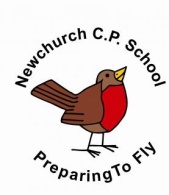 Science Long Term PlanAUTUMNSPRINGSUMMERYEAR 1Seasonal ChangesMaterialsAnimals, including humansSeasonal ChangesPlantsSeasonal ChangesYEAR 2Animals, including humansPlants throughout the yearUse of everyday materialsPlants throughout the yearLiving things are their habitatsPlants throughout the yearYEAR 3Light and DarkRocksForces: MagnetsAnimals, including humansPlantsEnquiry based themeYEAR 4States of MatterElectricityLiving things and their habitatsThe Water CycleAnimals, including humansSoundYEAR 5Living things and their habitats throughout the yearAnimals including humansEarth and SpaceProperties of materialsChanges in materialsForcesYEAR 6LightElectricityEvolutionAnimals, including humansChemistryRevision: Forces, Space, States of Matter, Rocks and Minerals and Sound